Data: 08.04.2020Pracownia nr Vmgr  Monika Szubertowicz1.Jak należy prawidłowo myc ręce ? Zajęcia z myszką w paskihttps://www.youtube.com/watch?v=fxxx2myt_eI2. Czym różnią się obrazki? Ćwiczenia na spostrzegawczość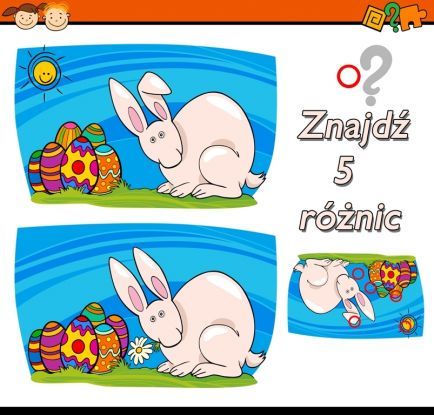 3. Przetnij karty  i dopasuj wyklejając na osobnej kartce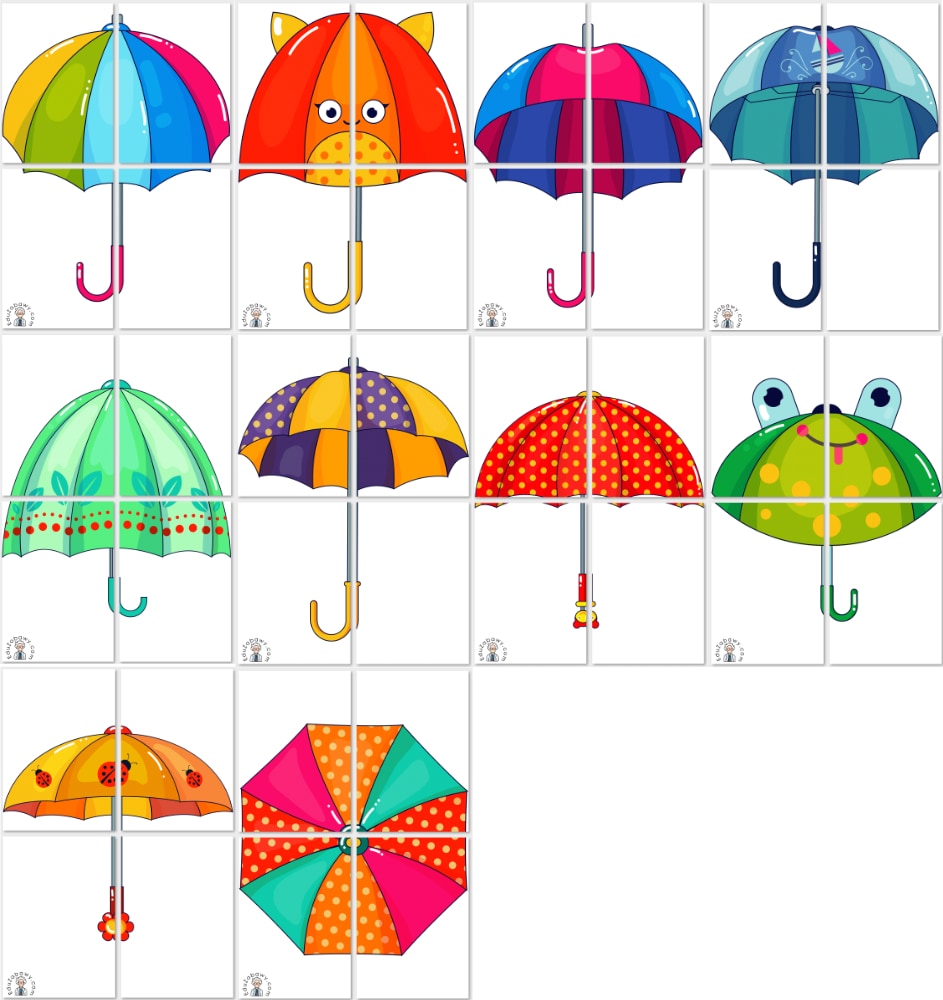 